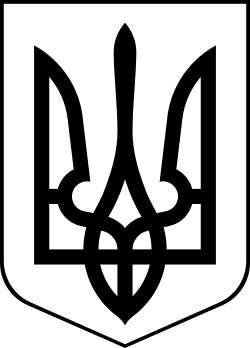 УкраїнаМЕНСЬКА МІСЬКА РАДАЧернігівська область(друга сесія восьмого скликання) РІШЕННЯ23 грудня 2020 року	№114Про надання дозволу громадянам на розробку документації із землеустрою по встановленню меж земельних ділянок (паїв) на території Менської міської територіальної громадиРозглянувши заяви власників земельних часток (паїв) щодо виділення їм в натурі (на місцевості) земельних ділянок відповідно до розробленої проєктно-технічної документації по паюванню СТОВ ім. Т.Г. Шевченка за межами смт Макошине, КСГП «Праця» за межами с. Стольне, КСП «Шлях хлібороба» с.Ушня, КСП ім. І.Д. Сидоренко за межами м. Мена, КСП ім. Ватутіна за межами с. Феськівка, КСП ім. Леніна за межами с. Куковичі, КСП «Придеснянське» за межами м. Мена, КСГП «Родина» за межами с. Бірківка, КСП «Полісся» за межами с. Синявка, КСП «Іскра» за межами с. Ліски, КСГП «Зоря» за межами с.Семенівка, КСП «Шлях Жовтня» за межами с. Слобідка, КСП ім. Щорса за межами с. Блистова, КСП “Світанок” за межами с. Киселівка, керуючись Законом України «Про порядок виділення в натурі (на місцевості) земельних ділянок власникам земельних часток (паїв)» та п. 34 ч. 1 ст. 26 Закону України «Про місцеве самоврядування в Україні» Менська міська рада ВИРІШИЛА:1. Надати дозвіл громадянам, власникам сертифікатів, на виготовлення документації із землеустрою по встановленню (відновленню) меж земельних ділянок для виділення їх в натурі (на місцевості) на підставі сертифікатів на право на земельну частку (пай) для ведення товарного сільськогосподарського виробництва на території Менської міської територіальної громади:за межами смт. Макошине:Бусел Єфросинія Романівна	ЧН № 0169810Іващенко Олена Федорівна	ЧН № 0169795 – рішення Менського районного суду від 01.09.2020 року, справа №738/676/20, провадження 2/738/242/2020 р.Михайленко Владислав Володимирович	ЧН № 0169769 - свідоцтво на право на спадщину за законом від 12.11.2020 року, спадкова справа № 532/2005,зареєстровано в реєстрі за №1-34за межами с. Стольне:Бородавко Олександр Григорович	ЧН № 0265237Овчинник Антоніна Семенівна	РН № 952630за межами с. Ушня:Шкурат Сергій Миколайович	ЧН № 0268945за межами м. Мена:Плигун Юрій Вікторович	ЧН № 0324357Падалка Михайло Миколайович	ЧН № 0095959Раюшкін Дмитро Миколайович	ЧН № 0324374 – 1/2 Раюшкіна Ірина Миколаївна	ЧН № 0324374 – 1/2за межами с. Феськівка:Роговий Володимир Іванович	ЧН № 0278485 – 1/2за межами с. Куковичі:Хрущ Михайло Петрович	ЧН № 0280495за межами с. Бірківка:Щербатий Михайло Григорович	ЧН № 0268575 – свідоцтво на право на спадщину за законом від 03.10.2020 року, спадкова справа № 310/2012,зареєстровано в реєстрі за №2461; свідоцтво на право на спадщину за заповітом від 03.10.2020 року, спадкова справа № 310/2012,зареєстровано в реєстрі за №2459;Колотило Анатолій Федорович	ЧН № 0223849 – свідоцтво на право на спадщину за законом від 07.08.2015 року, спадкова справа № 135/2000,зареєстровано в реєстрі за №1-2072за межами с. Синявка:Кузьомко Микола Іванович	ЧН № 0269087за межами с. Ліски:Сорока Тетяна Олександрівна	ЧН № 0101697за межами с. Семенівка:Єрмоленко Марія Іванівна	ЧН № 0223677за межами с. Слобідка:Біленька Наталія Миколаївна		ЧН № 0095462 – сіножаті - рішення Менського районного суду від 21.10.2020 року, справа №738/1150/20, провадження 2/738/393/2020 р.за межами с. Блистова:Володько Анатолій Михайлович	ЧН № 0207026Шеша Юрій Вікторович	ЧН № 0207674 – 1/2 - рішення Менського районного суду від 18.09.2020 року, справа №738/1000/20, провадження 2/738/353/2020 р.Шеша Анатолій Вікторович	ЧН № 0207674  – 1/2 - рішення Менського районного суду від 18.09.2020 року, справа №738/1000/20, провадження 2/738/353/2020 р.за межами с. Киселівка:Трофімцова Валентина Петрівна	РН № 9696872. Громадянам замовити технічну документацію із землеустрою та подати на затвердження в установленому законодавством порядку.3. Контроль за виконанням рішення покласти на постійну комісію з питань містобудування, будівництва, земельних відносин та охорони природи.Міський голова	Г.А. Примаков